ŽÁDOST O POSKYTNUTÍ DARU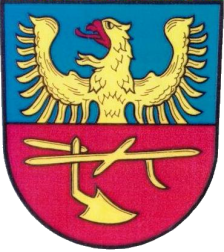 ZAPSANÝM SPOLKŮM SE SÍDLEMV OBCI KOMORNÍ LHOTKAÚdaje o žadateli, včetně kontaktních údajů (žadatelem je právnická osoba)Název spolkuAdresa, včetně PSČDoručovací adresa, včetně PSČIČOKontaktní osobaOsoba pověřená k podpisu smlouvyTelefon/mobilní telefonE-mailČíslo bankovního účtuDatum vyhotovení žádostiVlastnoruční podpis žadatele (kontaktní osoby, pověřené osoby), razítko